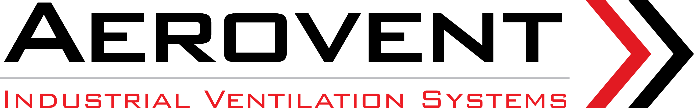 Aerovent Guide Specification
Centrifugal, Upblast Roof Exhausters: Model ATB, Belt DrivenAerovent Model ATB Series, Centrifugal Upblast Roof Exhausters provide a line of quiet, efficient and economical centrifugal roof exhausters designed to offer value and long-lasting service in a wide variety of commercial and industrial ventilating applications.Model ATB (Belt Driven) features spun aluminum construction. These units are all designed for roof mounted exhaust.Model ATB is AMCA Certified for Air and Sound applies to both inlet and outlet sound power levels, and is UL/cUL 705 listed.ApplicationModel ATB utilizes a roof curb-mounted exhaust fan, with a bird screen at the fan discharge within the spun aluminum enclosure. Accessibility: All fans feature a heavy duty removable, spun aluminum top cover. The easily removable top covers provide access to motor, drives and wheel.Sizes (wheel diameters): 12.25 to 49.21 inches (315 mm to 1250 mm)Airflow: 585 to 29,100 CFM (994 to 49,400 m3/hour)Static Pressure: Up to 3.25 inches wg (807 Pa)Aerovent is a leading designer and manufacturer of high quality industrial air moving equipment. Aerovent has extensive industry experience and years of active research, offering customers flexibility in fan design and construction along with superior service and state-of-the-art technology. With an unmatched variety of axial impellers and centrifugal fan wheels, every fan is built to the customer’s specific needs. This comprehensive selection of products and materials makes Aerovent the ideal choice for a diverse range of industry applications, including: Pulp & Paper, Automotive, Metal & Minerals, Mining, Power Generation, Agricultural, Marine and Water Treatment.Aerovent occupies over 1,000,000 sq. ft. of manufacturing space in the U.S. Headquarters are located in Minneapolis, Minnesota, which houses the management, sales and marketing, accounting, human resources, material management, engineering personnel, as well as a state-of-the-art AMCA accredited testing lab.We recommend you consult with your Aerovent Sales Representative, who can be contacted through: Aerovent, Minneapolis MN; (763) 551-7500; email: aerovent_sales@aerovent.com; www.aerovent.com.This document Copyright© 2017 AeroventSECTION 23 34 23.02 – CENTRIFUGAL ROOF VENTILATORSGENERALSUMMARYSection includes low profile spun aluminum centrifugal upblast roof exhausters, belt-driven.REFERENCE STANDARDSAmerican Bearing Manufacturers Association (ABMA): www.americanbearings.org:ABMA 9 – Load Ratings and Fatigue Life for Ball BearingsABMA 11 – Load Ratings and Fatigue Life for Roller BearingsAir Movement and Control Association International, Inc. (AMCA): www.amca.org: AMCA Standard 204 - Balance Quality and Vibration Levels for FansAMCA Standard 205 - Energy Efficiency Classification for FansAMCA Standard 210 - ASHRAE 51 - Laboratory Methods of Testing Fans for Certified Aerodynamic Performance RatingAMCA Publication 211 - Certified Ratings Program - Product Rating Manual for Fan Air PerformanceAMCA Standard 300 - Reverberant Room Method for Sound Testing of FansAMCA Publication 311 - Certified Ratings Program - Product Rating Manual For Fan Sound PerformanceNational Electrical Manufacturers Association (NEMA): www.nema.orgNEMA MG 1 – Motors and GeneratorsNational Fire Protection Association (NFPA): www.nfpa.org: NFPA 70 - National Electric CodeUnderwriters Laboratories, Inc. / Underwriters Laboratories of Canada (UL/cUL): www.ul.com:  UL/cUL 705 - Standard for Power VentilatorsACTION SUBMITTALSProduct Data: Include the following:Rated capacities and operating characteristics.Fan Performance Data: Fan performance curves with flow, static pressure and horsepower.Sound Performance Data: Fan sound power levels in eight octave bands and, A-weighted overall sound power level or sone values.Motor ratings and electrical characteristics.Furnished specialty components.Specified accessories.Dimensioned standard drawings indicating dimensions, weights, and attachments to other work.Specifier: If Contractor will be required to provide engineering drawings and calculations for vibration, seismic, or high wind design, insert requirements here.INFORMATIONAL SUBMITTALSSource quality-control reports.Field quality-control reports.ISO-9001 certificate.Specifier: When Miami-Dade County Hurricane resistant construction is required, include the following paragraph.Miami-Dade County Notice of AcceptanceCLOSEOUT SUBMITTALSOperation and Maintenance Data: Include routine maintenance, adjustment requirements, safety information, and troubleshooting guide.QUALITY ASSURANCEManufacturer Qualifications:  Approved ISO 9001-compliant manufacturer listed in this Section with minimum 10 years' experience in manufacture of similar products in successful use in similar applications, and with an ASME NQA-1 compliant Program.Specifier:  Retain paragraph below if Owner allows substitutions but requires strict control over qualifying of substitutions.Approval of Comparable Products:  Submit the following in accordance with project substitution requirements, within time allowed for substitution review:Product data, including certified independent test data indicating compliance with requirements.Project references:  Minimum of 5 installations not less than 5 years old, with Owner contact information.Sample warranty.Substitutions following award of contract are not allowed except as stipulated in Division 01 General Requirements.Approved manufacturers must meet separate requirements of Submittals Article.AMCA Compliance: Provide fan types tested in accordance with AMCA Standard 210 (air performance) and AMCA Standard 300 (sound performance) in an AMCA-accredited laboratory.Provide fan units rated according to AMCA Standard 211 (air performance) and AMCA Standard 311 (sound performance).Provide fan units rated according to AMCA Standard 205 (fan efficiency grade).COORDINATIONCoordinate sizes and locations of supports required for fan units.Coordinate sizes and locations of equipment supports, roof curbs, and roof penetrations.FIELD CONDITIONSHandling and Storage: Handle and store fan units in accordance with manufacturer's published instructions. Examine units upon delivery for damage. Store units protected from weather.WARRANTYSpecifier: Consult Aerovent for available special Project-specific warranties.Manufacturer's Warranty: Manufacturer's standard form in which manufacturer agrees to furnish replacement components for fan units that demonstrate defects in workmanship or materials under normal use within warranty period specified.Warranty Period: 12 months from startup or 18 months from shipment by manufacturer, whichever first occurs.PRODUCTSMANUFACTURERBasis-of-Design Manufacturer: Provide fan units manufactured by Aerovent, Minneapolis MN; (763) 551-7500; email: aerovent_sales@aerovent.com; website: www.aerovent.com. Source Limitations: Obtain centrifugal roof ventilators from a single manufacturer.PERFORMANCE REQUIREMENTSFan Performance Ratings: [Project site elevation- based] [Sea level elevation-based].AMCA Compliance:Specifier: AMCA-Certified Ratings Seal is not available for fans with speed control.Provide units that bear the AMCA-Certified Ratings Seal.Compliance: Classified under AMCA Standard 205Provide units that comply with requirements of UL 705.Electrical Components, Devices, and Accessories: Listed and labeled as defined in NFPA 70.CENTRIFUGAL ROOF VENTILATORSBelt-Driven, Centrifugal Roof Ventilators: Centrifugal fan units, configured for vertical flow of relatively clean exhaust air for general ventilation applications.Basis of Design Product: Aerovent, Model ATB.Permanently attach nameplate displaying serial number and unit information.Fan Capacities, Characteristics, and Configuration: Refer to Drawing schedule.Motor Mount Assemblies: Provide motor mount assemblies fabricated of heavy gage galvanized steel.Wheel: Centrifugal, aluminum, backward inclined type, including matching inlet venturi.Statically and dynamically balance wheel.Fan Shaft: Specifier: Select option in the following paragraph when a stainless steel shaft is required.Turn, grind, and polish [stainless] steel shaft.Key shaft to wheel hub.Size shaft for first critical speed minimum 1.25 times maximum speed for each fan class.Bearings: Manufacturer's standard, heavy duty, field-lubricated pillow block ball type, based on fan size and mounting orientation.Minimum L-50 Bearing Life: 500,000 hours at maximum operating speed, in accordance with AFBMA 9.Housing: Heavy gauge spun aluminum construction of shroud, top cover, and motor bands. Roll edge beads.Specifier: Standard bird screen is galvanized steel. Aluminum screen is optional.Provide [galvanized steel] [aluminum] wire bird screen at fan outlet.Provide housing that requires no tools to remove or install.Curb Cap: One-piece, weather-tight construction, pre-punched mounting holes for correct attachment to roof curb. Fabricate of aluminum and include flange to mate with fan unit inlet flange.Provide electrical metal tubing (EMT) conduit into motor compartment, with watertight fitting at curb cap penetration.Belt Drive:Drive Components: V-Belt drive, rated for minimum 150 percent of motor nameplate horsepower, with machined, cast-iron pulleys, and heat resistant, oil resistant, static-free V-belts.Motor Pulley: Adjustable pitch.Motor and Drive Assembly: Resiliently mounted on rubber isolators, outside exhaust airstream. Provide cooling tube for fresh air.Provide mechanism that allows for precise belt tensioning by one person.Motors: Comply with NEMA MG-1 for designation, temperature rating, service factor, enclosure type, and efficiency requirements for motors specified in Division 23 section "Common Motor Requirements for HVAC Equipment."Motor Sizes: Minimum size as indicated. If not indicated, large enough so driven load will not require motor to operate in service factor range above 1.0.Specifier: Select motor electrical data in following subparagraphs, or show this data on the drawing fan schedule. Do not show the data in both places.Specifier: Select either 60 Hz or 50 Hz electrical data from the following subparagraphs. Do not mix voltages between 50 Hz and 60 Hz paragraphs.Electrical Data:Voltage: [115] [208] [230] [277] [460] [575] [_____] V; [1] [3] phase; 60 Hz.Full Load Amps: [_____] A.Specifier: Select motor enclosure type in following subparagraph.Enclosure Type: [Open, Drip Proof (ODP)] [Totally Enclosed Fan Cooled (TEFC)] [Explosion Proof (XP)].Specifier: For motors controlled by VFDs, retain following subparagraph.When required, provide premium efficiency motor, suitable for inverter duty, for motors controlled by Variable Frequency Drive (VFD).Specifier: If factory disconnect is required, select NEMA enclosure rating in following paragraph, and select one subparagraph below to specify factory or field mounting. Retain second subparagraph when NEMA 7/9 (explosion proof) option is selected.Provide unfused disconnect switch, NEMA [1] [3R] [4] [4X] [7/9], selected in accordance with Division 26 section "Enclosed Switches." Factory mount and wire disconnect switch.Ship disconnect switch loose for field mounting and wiring.Specifier: When required, retain custom finish option below and describe custom finish required.Finish: Galvanized mill finish internal parts, and uncoated external [aluminum] and [galvanized steel] parts exposed to weather.Specifier: The first paragraph below is manufacturer's standard finish.  Those that follow are optional finishes.  Select finish that is required.If fans specified for the project have different finishes, include the finish for each fan on the Drawings and delete here.[None] [Enamel, Gray] [Enamel, Color Matched] [Epoxy, Black] [Phenolic Heresite, Gray] [Carbocoat 30, Black] [Transcoat 161, Black].Accessories:Specifier: Accessories listed in subparagraphs below are optional Aerovent features for this unit. Consult Aerovent representative for recommended options based upon Project requirements.Specifier: Retain appropriate options in the following paragraph for curb type. For fan specified with a backdraft damper, select minimum 12 inch roof curb height.Roof Curb: [Canted] [Self-flashing], [8 inches (203 mm.)] [12 inches (305 mm)] [18 inches (457 mm)] high, unvented, with 1-1/2 inch (38 mm) thick insulation.Specifier: Curb hinge option in the following paragraph is designed for use with a standard canted curb only. This option cannot be used with self flashing curbs. Keep retaining chain option when required.Curb Hinge: Provide piano type hinge running entire length of fan curb base.Curb hinge ships loose for field mounting.Provide [retaining chain] [security hasp suitable for [owner furnished] padlock].Backdraft Damper, [Automatic] [Motorized], parallel-blade type. Adjust backdraft damper to close when fan is not running.Fabricate frame from galvanized steel.Fabricate blades from aluminum, mill finish, with vinyl edge seals.Specifier: Retain the following paragraph for motorized backdraft dampers, and select required voltage for actuator power.Backdraft damper actuator suitable for [24] [115] [208] [230] [460] [575] VAC, single phase. [Provide transformer for [575] V actuator.]Specifier: The optional firestat is available for single phase motors only, at 115, 208, 230, or 277 V.High-Temperature Firestat: To de-energize single phase motor: Manual reset type, field adjustable from 100 - 170 deg F (38 - 77 deg C).AMCA Type B Spark Resistant Construction: Provide non-ferrous fan wheel impeller and aluminum rub ring where shaft penetrates fan housing.Stainless steel hardware.Aluminum wire insect screen.Tie-Down Connections: Provide housing mounted connections for use with field-furnished tie-down cables.Specifier: When required for single phase motors, 1 HP or smaller, retain the following paragraph for two-speed selector switch.Two-Speed Switch: Provide two speed switch (Hi Speed - Off - Low Speed) with two-speed, dual winding motor.Specifier: The automatic belt tensioner in the following paragraph is available for fans up to size 180.Automatic Belt Tensioner: Provide automatic belt tensioning system.Specifier: When hurricane-resistant construction is required, retain the following paragraph.Miami - Dade Hurricane Construction: Provide unit construction compliant with Miami - Dade County regulations for hurricane-resistant construction.Maximum Wind Speed: 150 miles per hour (241 km per hour).Submit copy of Miami-Dade County Notice of Acceptance.SOURCE QUALITY CONTROLFactory Run Test: Test run assembled fan units prior to shipment at specified operating speed or maximum RPM allowed. Statically and dynamically balance each wheel in accordance with AMCA 204 "Balance Quality and Vibration Levels for Fans" to Fan Application Category BV-3, Balance Quality Grade G6.3. Obtain balance readings by electronic equipment in the axial, vertical, and horizontal directions on each set of bearings. Submit report of factory run test.EXECUTIONEXAMINATIONExamine areas to receive fans. Notify Engineer regarding conditions that may adversely affect installation, operation, or maintenance of fans. Proceed with installation once conditions are in accordance with manufacturer's published instructions.PROTECTIONProtect adjacent construction and finished surfaces during installation and testing.Except for operational testing, do not operate fan during construction.INSTALLATIONInstall fans in accordance with Contract documents and manufacturer's published instructions.Specifier: Insert applicable installation requirements for vibration, seismic, and high wind design if applicable to installation.Install fan units with adequate clearances for service and maintenance.Specifier: Coordinate duct installation and specialty arrangements with schematics on Drawings and with requirements specified in duct systems. If Drawings are explicit enough, these requirements may be reduced or omitted.Duct Connections: Drawings indicate general arrangement of ducts and duct accessories. Where indicated on Drawings, [install factory-furnished companion flanges and] make final duct connections with flexible connectors. Flexible connectors are specified in Division 23 section "Air Duct Accessories."Install connecting ducts with adequate clearances for service and maintenance.Electrical Connections: Connect wiring in accordance with NFPA 70 and Division 26 section "Low-Voltage Electrical Power Conductors and Cables."Ground and bond equipment according to Division 26 section "Grounding and Bonding for Electrical Systems."Equipment Identification: Label units according to Division 23 section "Identification for HVAC Piping and Equipment."FIELD QUALITY CONTROLSpecifier: Select option in paragraph below to define the party responsible for final tests and inspections to be performed.[Owner will retain] [Contractor shall retain] qualified testing agency to perform field tests and inspections.Specifier: Retain first paragraph below to describe tests and inspections to be performed.Tests and Inspections:Verify that unit is secured to supports, and that duct and electrical connections are complete. Verify that proper thermal-overload protection is installed in motors, starters, and disconnect switches.Verify that cleaning and adjusting are complete.Disconnect fan belt drive from motor. Verify proper motor rotation direction, and verify fan wheel free rotation and smooth bearing operation. Reconnect fan drive system, align and adjust belts, and install belt guards.Verify that manual and automatic volume control, and fire and smoke dampers in connected ductwork systems are in fully open position.Disable automatic temperature-control actuators, energize motor, adjust fan to indicated rpm, and measure and record motor voltage and amperage.Shut unit down and reconnect automatic temperature-control actuators.Remove and replace malfunctioning units and retest as specified above.Test and adjust controls and safeties. Replace damaged and malfunctioning controls and equipment.Submit test and inspection reports.ADJUSTING AND CLEANINGAdjust, clean, and maintain installed fan units in accordance with manufacturer's published instructions.END OF SECTION